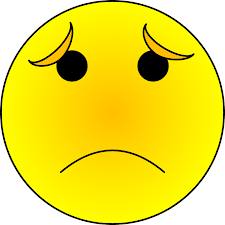 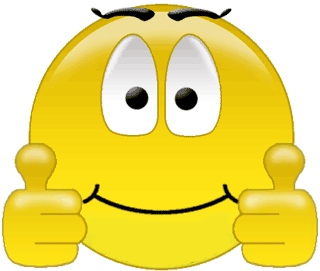 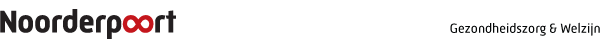 aftekenkaart COMMUNICATIEaftekenkaart COMMUNICATIEaftekenkaart COMMUNICATIEaftekenkaart COMMUNICATIEaftekenkaart COMMUNICATIEaftekenkaart COMMUNICATIEaftekenkaart COMMUNICATIEaftekenkaart COMMUNICATIEINFORMATIE OVER DE DEELNEMERINFORMATIE OVER DE DEELNEMERINFORMATIE OVER DE DEELNEMERINFORMATIE OVER DE DEELNEMERINFORMATIE OVER DE DEELNEMERINFORMATIE OVER DE DEELNEMERINFORMATIE OVER DE DEELNEMERINFORMATIE OVER DE DEELNEMERNaamOnderwerp vaardighedenlijn (vak)Onderwerp vaardighedenlijn (vak)Onderwerp vaardighedenlijn (vak)Gedrag en Communicatie BeroepshoudingGroepAG1 (TA) AG1 (TA) Cohort:  2019-2022Leerperiode: : 1,3Leerperiode: : 1,3Leerperiode: : 1,3Leerjaar 1NoOmschrijving vaardigheidOmschrijving vaardigheidActieve rol in filmActieve rol in rollenspel 2Actieve rol in rollenspel 2Actieve rol in rollenspel 2Actieve rol in beoordelen rollenspel 21Heeft vriendelijke, beleefde en attente houdingHeeft vriendelijke, beleefde en attente houding2Heeft oogcontact tijdens gesprekHeeft oogcontact tijdens gesprek3Spreekt correct en begrijpelijk NederlandsSpreekt correct en begrijpelijk Nederlands4Past stemvolume aan aan de situatie van de patiënt en spreekt duidelijkPast stemvolume aan aan de situatie van de patiënt en spreekt duidelijk5Speelt in op non-verbale signalen van de patiëntSpeelt in op non-verbale signalen van de patiënt6Heeft een actieve luisterhoudingHeeft een actieve luisterhouding7Toont voldoende respect en inlevingsvermogenToont voldoende respect en inlevingsvermogenGemaakte opdrachten: STEMPEL:Gemaakte opdrachten: STEMPEL:Gemaakte opdrachten: STEMPEL:Gemaakte opdrachten: STEMPEL:Gemaakte opdrachten: STEMPEL:Gemaakte opdrachten: STEMPEL:Gemaakte opdrachten: STEMPEL:Gemaakte opdrachten: STEMPEL:1. LP 1Aftekenen gemaakte Opdrachten  Aftekenen gemaakte Opdrachten  Aftekenen gemaakte Opdrachten  Aftekenen gemaakte Opdrachten  Aftekenen gemaakte Opdrachten  Aftekenen gemaakte Opdrachten  V/O2. LP 1TOETS laatste les periode 1TOETS laatste les periode 1TOETS laatste les periode 1TOETS laatste les periode 1TOETS laatste les periode 1TOETS laatste les periode 1V/O3. LP3H.1 Schriftelijke opdracht Zelfbeeld : inleveren/ wordt nagekekenH.1 Schriftelijke opdracht Zelfbeeld : inleveren/ wordt nagekekenH.1 Schriftelijke opdracht Zelfbeeld : inleveren/ wordt nagekekenH.1 Schriftelijke opdracht Zelfbeeld : inleveren/ wordt nagekekenH.1 Schriftelijke opdracht Zelfbeeld : inleveren/ wordt nagekekenH.1 Schriftelijke opdracht Zelfbeeld : inleveren/ wordt nagekekenG/V/O4. LP3Presentatie over levensfasen H 1.4: wordt beoordeeld met O/VGPresentatie over levensfasen H 1.4: wordt beoordeeld met O/VGPresentatie over levensfasen H 1.4: wordt beoordeeld met O/VGPresentatie over levensfasen H 1.4: wordt beoordeeld met O/VGPresentatie over levensfasen H 1.4: wordt beoordeeld met O/VGPresentatie over levensfasen H 1.4: wordt beoordeeld met O/VGG/V/OOpdrachten ingeleverd/ afgetekend?  Opdrachten ingeleverd/ afgetekend?  Opdrachten ingeleverd/ afgetekend?  Opdrachten ingeleverd/ afgetekend?  Opdrachten ingeleverd/ afgetekend?  Opdrachten ingeleverd/ afgetekend?  Opdrachten ingeleverd/ afgetekend?  JA / NEEDeze aftekenkaart vaardigheden geldt als voorwaarde voor het maken van de toets in de laatste les van LP 1De regels die op deze studievoortgangbepalingen van toepassing zijn staan in je studiewijzer.Deze aftekenkaart vaardigheden geldt als voorwaarde voor het maken van de toets in de laatste les van LP 1De regels die op deze studievoortgangbepalingen van toepassing zijn staan in je studiewijzer.Deze aftekenkaart vaardigheden geldt als voorwaarde voor het maken van de toets in de laatste les van LP 1De regels die op deze studievoortgangbepalingen van toepassing zijn staan in je studiewijzer.Deze aftekenkaart vaardigheden geldt als voorwaarde voor het maken van de toets in de laatste les van LP 1De regels die op deze studievoortgangbepalingen van toepassing zijn staan in je studiewijzer.Deze aftekenkaart vaardigheden geldt als voorwaarde voor het maken van de toets in de laatste les van LP 1De regels die op deze studievoortgangbepalingen van toepassing zijn staan in je studiewijzer.Deze aftekenkaart vaardigheden geldt als voorwaarde voor het maken van de toets in de laatste les van LP 1De regels die op deze studievoortgangbepalingen van toepassing zijn staan in je studiewijzer.Deze aftekenkaart vaardigheden geldt als voorwaarde voor het maken van de toets in de laatste les van LP 1De regels die op deze studievoortgangbepalingen van toepassing zijn staan in je studiewijzer.EINDRESULTAAT EINDRESULTAAT EINDRESULTAAT EINDRESULTAAT EINDRESULTAAT EINDRESULTAAT EINDRESULTAAT EINDRESULTAAT Handtekening docentHandtekening docentDatum en stempel:Datum en stempel:Datum en stempel:Datum en stempel:Handtekening deelnemerHandtekening deelnemer